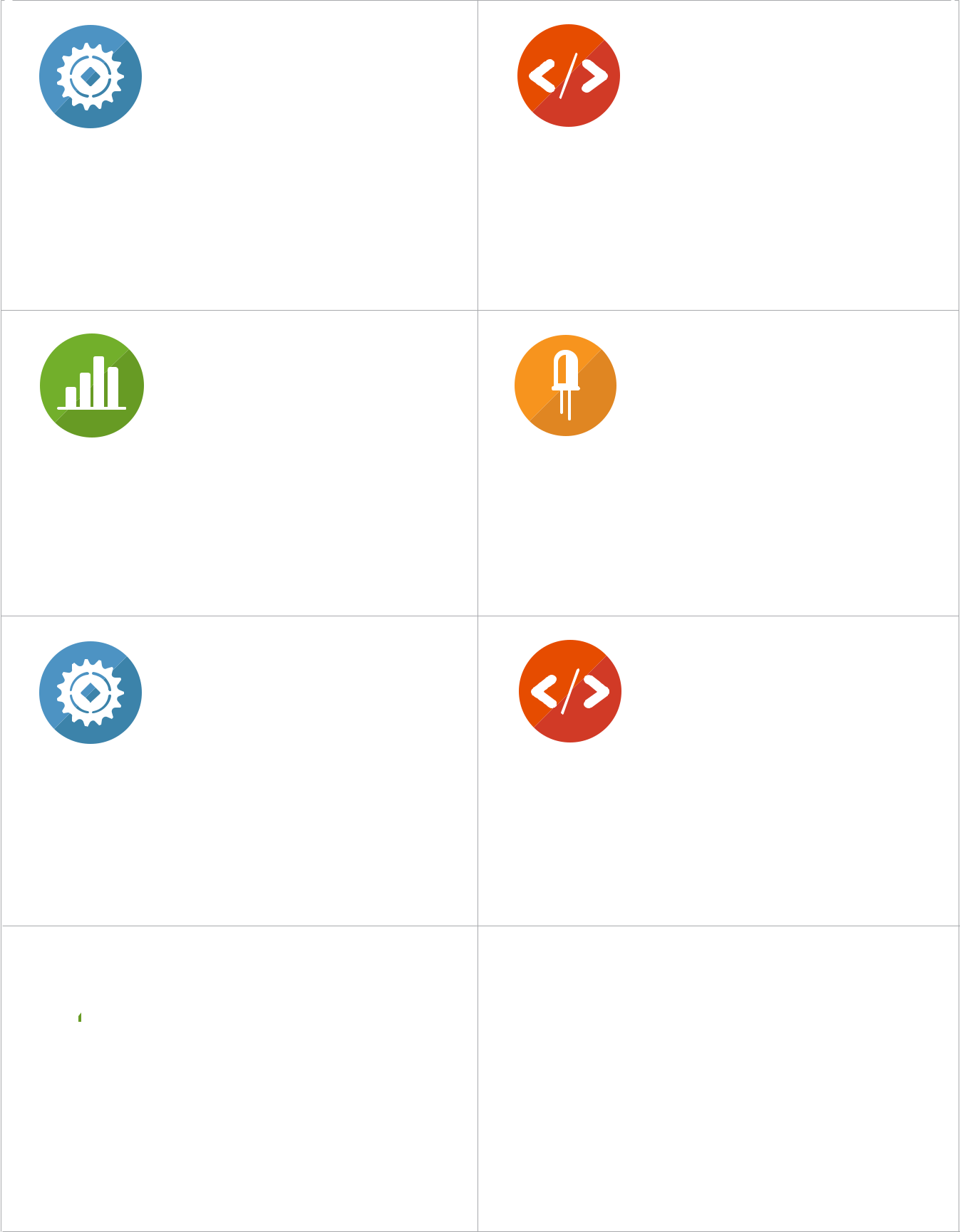  Учен на данни                Електроинженер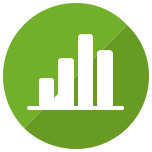 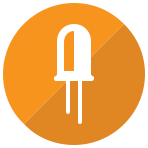 Машинен инженерСофтуерен инженер• Надзирава сглобяването на механични системи• Проектира кодовата структура• Оценява производителността и ефикасността на дизайна• Програмира • Събира всички материали и инструменти • Отстранява неизправности и изпробва Учен на данни Електроинженер• Проектира матрици за данни • Проектира вериги• Събира данни • Свързва с източник на захранване • Анализира данни • Свързва електрически компонентиМашинен инженерСофтуерен инженер• Надзирава сглобяването на механични системи• Проектира кодовата структура• Оценява производителността и ефикасността на дизайна• Програмира • Събира всички материали и инструменти • Отстранява неизправности и изпробва • Проектира матрици за данни • Проектира вериги• Събира данни • Свързва с източник на захранване • Анализира данни • Свързва електрически компоненти